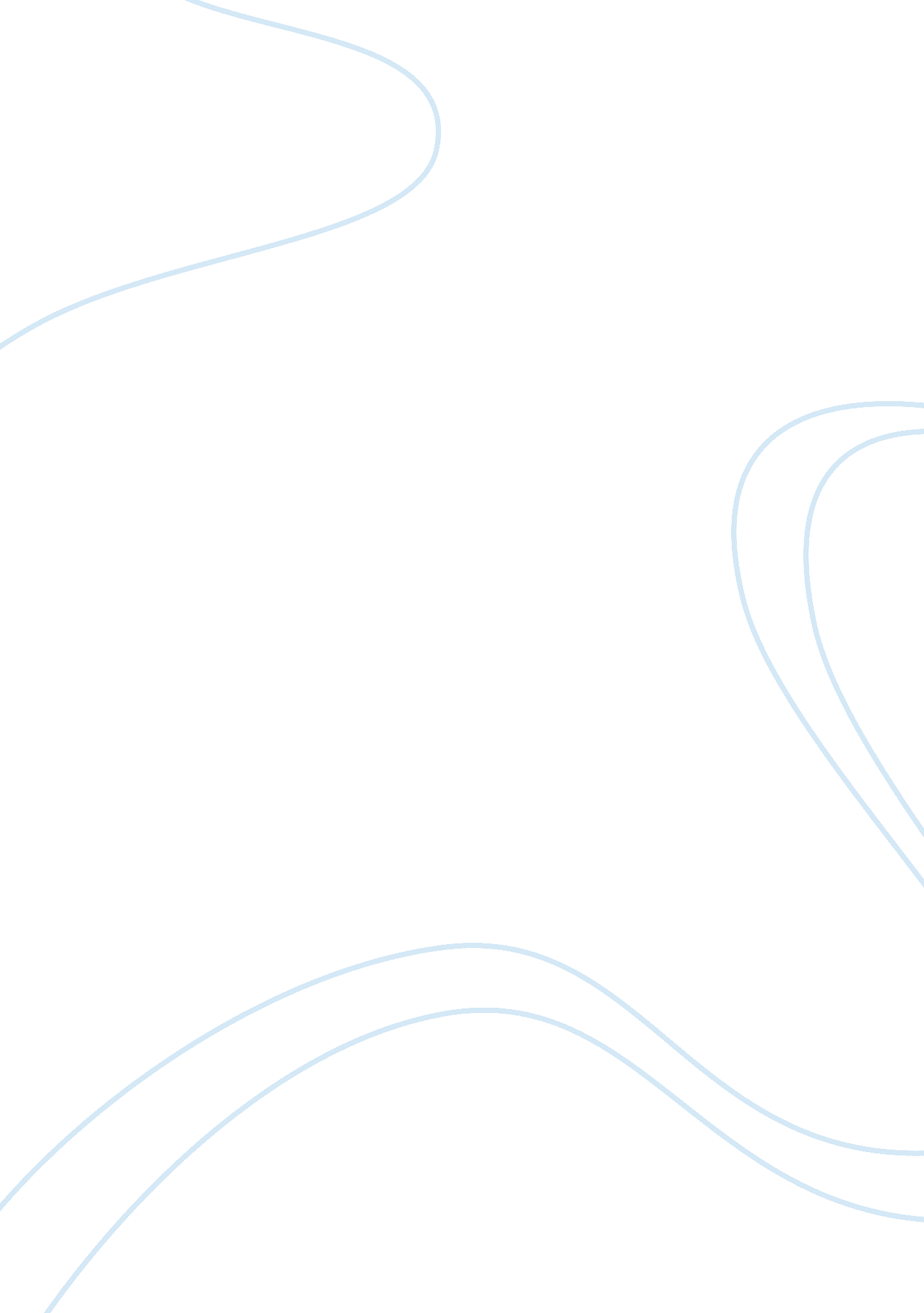 Statment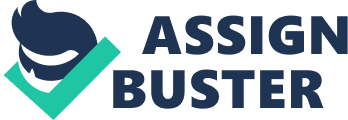 “ Physics as a Major” Taking ‘ Physics’ as majors in Master’s Program poses appealing features for me as it consists of complex physical phenomenon taking place in the world, which are explained in most simple ways. It requires interest in mathematics with high aptitude in areas of algebraic equations and trigonometry. It also provides challenges, which are brought through problem solving techniques, which can be applied practically by generating new ideas and concepts relating to physics. I feel scientific research carried out by physicians is diverse. I have an interest in the investigation of physical bodies of the world, behaviors of atoms, planets and different theories generated by scholars, which can determine high potentiality to choose physics as a major subject. It is necessary to engage in research work weather for organizations or for educational institutes. Both can provide a promising career. Moreover, it can expand knowledge and assumptions of universe. There are other subjects of physics like Quantum Mechanics and String theory, which can provide enthralling experience to relate to the realities of the world as is of great source of value and influence. 
I have analytical skills, which are needed in physical studies, and I strongly feel that I have what it takes to enhance them and keep them up to date with changing trends and requirement of the course. Physics provides an in-depth empirical knowledge, which is of significant value as it provides manifestation of natural processes of the world. The nature of physical bodies acting on earth and the universe can be captured through research work as it consists of the ability to explore different areas of natural phenomenon. Most of the theories of physics can be applied practically as well which are fascinating. These also bring an element of unpredictability, which is intriguing and mysterious for me. 
Physics provides exploration of knowledge and it is necessary to instill tactics and techniques through which the innovative fields of physics and investigations, which are carried out by physicists, are kept at abreast on a daily basis. Through this procedure, an individual can be kept informed if there are any updates in the field. It also helps in increasing knowledge regarding forces of nature. Besides these, physics as a major can help find future prospects as a lecturer where strategic skills as a physician can be applied. Moreover, these programs can provide a platform if further studies are carried out in the same fields like a PhD Program or career in other fields like engineering, bio-technology or astronomy. 
The novelty of physics is fascinating for me as I can comprehend complex phenomenon of quantum theory and chemical characteristic of matter. These provide theoretical and experimental prospects which can add value and provide a significant contribution to research work conducted by theorists and physicists (Alastair and Sidney ). Hence, being dynamic individual with strong analytical and mathematical skills are most appropriate to engage in this subject where individual’s capacity to engage in research work is made a priority. The prospects and opportunities of physics are vast and it is necessary to incorporate good interpersonal and problem solving skills in such subjects of physical sciences in order to integrate successfully in the program. 
Work Cited 
Alastair I, M. Rae and Harring Sidney L. Quantum Physics: Illusion Or Reality? Cape Town: Cambridge University Press, 1994. Print. 